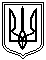 Миколаївська міська радаПостійна комісія міської ради зпитань містобудування, архітектуриі будівництва, регулюванняземельних відносин та екологіїПРОТОКОЛ17.12.2018  № 100Засідання постійної ,комісії міської ради з питань містобудування, архітектури і будівництва, регулювання земельних відносин та екології  Присутні депутати Миколаївської міської ради VII скликання:Голова постійної комісії – Концевой І.О.Секретар постійної комісії – Яковлєв А.В.Члени постійної комісії: Дюмін А.Г., Жайворонок С.І., Карцев В.М., Крісенко О.В., Кучеревська Т.В., Кучкарова С.С., Петров А.Г.,               Філевський Р.М.Запрошені та присутні:Цимбал А.А. – начальник управління містобудування та архітектури – головний архітектор м. Миколаєва;Єфименко О.В. - начальник управління земельних ресурсів Миколаївської міської ради;Нефьодов О.А. - заступник начальника управління містобудування та архітектури Миколаївської міської ради;Лашина С.Є. - КП ММР «Стоматологія №3».Депутати ММР, представники преси, телебачення, громадськості та інші особи.ПОРЯДОК ДЕННИЙ:1. Організаційні питання.2. Розгляд звернень юридичних та фізичних осіб, які надані управлінням земельних ресурсів Миколаївської міської ради та управлінням містобудування та архітектури Миколаївської міської ради до постійної комісії міської ради з питань містобудування, архітектури і будівництва, регулювання земельних відносин та екології щодо оформлення правових документів на земельні ділянки.Доповідач: Цимбал А.А. – начальник управління містобудування та архітектури – головний архітектор м. Миколаєва; Єфименко О.В.-  начальник управління земельних ресурсів Миколаївської міської ради, Нефьодов О.А. - заступник начальника управління містобудування та архітектури Миколаївської міської ради.3.Розгляд звернень депутатів міської та керівників фракцій до постійної комісії міської ради з питань містобудування, архітектури і будівництва, регулювання земельних відносин та екології щодо оформлення правових документів на земельні ділянки.4.Розгляд звернень юридичних та фізичних осіб до постійної комісії міської ради з питань містобудування, архітектури і будівництва, регулювання земельних відносин та екології щодо оформлення правових документів на земельні ділянки.5. Розгляд звернень відділів, управлінь виконкому, адміністрацій районів та інших установ міста щодо оформлення правових документів на земельні ділянки та інше.                                                ПИТАННЯ ДО РОЗГЛЯДУ:      	                                    	Розділ 22. Розгляд звернень юридичних та фізичних осіб, які надані управлінням земельних ресурсів Миколаївської міської ради та управлінням містобудування та архітектури Миколаївської міської ради до постійної комісії міської ради з питань містобудування, архітектури і будівництва, регулювання земельних відносин та екології щодо оформлення правових документів на земельні ділянки (перенесені та нові питання  додаються).Розділ 33. Розгляд звернень депутатів міської ради та керівників фракцій до постійної комісії міської ради з питань містобудування, архітектури і будівництва, регулювання земельних відносин та екології щодо оформлення правових документів на земельні ділянки.            3.1. Від 22.10.2018 протокол №96 розгляд питання перенесено.                    Від 19.11.2018 протокол №97 розгляд питання перенесено.                   Від 03.12.2018 протокол №98 розгляд питання перенесено.          Звернення депутата ММР Жайворонка С.І. щодо розгляду земельних відносин між ДЮСШ №3 та ФОП «Баришевський А.В.» та підготовки до опалювального сезону ДЮСШ №3, а також щодо самовільного зайняття ФОП «Баришевський А.В.» земельних ділянок ДЮСШ №3.               Лист від адміністрації Заводського району ММР (вх.№7029 від 09.10.18) щодо розірвання договору оренди земельної ділянки за адресою вул. Погранична, 43-В, на якій здійснює свою підприємницьку діяльність ФОП Баришевський А.В.РЕКОМЕНДОВАНО: Управлінню земельних ресурсів ММР підготувати проект рішення про розірвання договору оренди земельної ділянки за адресою вул. Погранична, 43-В, на якій здійснює свою підприємницьку діяльність ФОП Баришевський А.В.ПРИСУТНІ 10ЗА 8                ПРОТИ 0УТРИМАЛИСЬ 1 (Філевський Р.М.)Депутат ММР Карцев В.М. був відсутній під час голосування.          3.2. Депутат ММР Дюмін А.Г. зауважив, що діяльність КП ММР «Стоматологія №3».не приносить прибутку до міського бюджету. РЕКОМЕНДОВАНО: На чергове засідання постійної комісії запросити начальника управління комунального майна ММР з інформацію, щодо діяльності та прибутковості комунальних підприємств міста та директора департаменту праці та соціального захисту населення ММР.ПРИСУТНІ 10ЗА 9ПРОТИ 0УТРИМАЛИСЬ 0Депутат ММР Карцев В.М. був відсутній під час голосування.        3.3. За пропозицією депутата ММР Крісенко О.В. до порядку денного включено питання щодо затвердження проекту землеустрою про надання в оренду земельної ділянки терміном на 10 років громадянці Єнтіній Наталії Абрамовні для будівництва та обслуговування нежитлових приміщень, будівель торгівельного магазину по вул. Декабристів, 19/2 у Центральному районі міста Миколаєва.РЕКОМЕНДОВАНО: Погодити.ПРИСУТНІ 10ЗА 8ПРОТИ 0УТРИМАЛИСЬ 1 (Філевський Р.М.)    Депутат ММР Карцев В.М. був відсутній під час голосування.3.4. За пропозицією депутата ММР Яковлєва А.В. розглянули питання щодо продовження терміну діяльності тимчасової контрольної комісії з вивчення питання законності функціонування автозаправних станцій, у тому числі газових, на території м. Миколаєва.РЕКОМЕНДОВАНО:Управлінню апарату Миколаївської міської ради підготувати проект рішення щодо продовження терміну діяльності тимчасової контрольної комісії з вивчення питання законності функціонування автозаправних станцій, у тому числі газових, на території м. Миколаєва.ПРИСУТНІ 10ЗА 7ПРОТИ 0УТРИМАЛИСЬ 3 (Дюмін А.Г., Жайворонок С.І., Філевський Р.М.)Розділ 44. Розгляд звернень юридичних та фізичних осіб до постійної комісії міської ради з питань містобудування, архітектури і будівництва, регулювання земельних відносин та екології щодо оформлення правових документів на земельні ділянки.4.1. Від 22.10.2018 протокол №96 питання не розглядалось.        Від 19.11.2018 протокол №97 питання не розглядалось.                Від 03.12.2018 протокол №98 розгляд питання перенесено.                Від 10.12.2018 протокол №99 розгляд питання перенесено.Звернення  гр. Веричевої К.С. щодо порушень керівництвом ринку «Факел» та про передачу земельної ділянки по вул. Генерала Карпенка, 51б площею 6494 кв.м місту.Лист управління земельних ресурсів Миколаївської міської ради від 07.09.2018 №02-03/3033 (вх. №6722 від 11.09.2018) щодо інформації наданої на звернення від 03.09.2018 № 02-03/3033 (№432), згідно наданих повноважень, стосовно надання інформації щодо земельної ділянки по вул. Генерала Карпенка, 51-В.РЕКОМЕНДОВАНО: Управлінню земельних ресурсів ММР підготувати інформацію у межах власних повноважень щодо земельної ділянки по вул. Генерала Карпенка, 51-В.ПРИСУТНІ 10ЗА 6ПРОТИ 0УТРИМАЛИСЬ 1 (Яковлєв А.В.)Примітка: Рекомендація не прийнята за результатами голосування.     Розгляд питання перенесено.Депутати ММР Дюмін А.Г., Жайворонок С.І., Карцев В.М. були відсутні під час голосування.           4.2. Від 22.10.2018 протокол №96 питання не розглядалось.                   Від 19.11.2018 протокол №97 питання не розглядалось.                   Від 10.12.2018 протокол №99 розгляд питання перенесено.          Звернення ініціативної групи підприємців ринку «Факел» щодо включення до порядку денного чергової сесії Миколаївської міської ради питання Про надання дозволу суб’єкту господарювання на виготовлення технічної документації із землеустрою щодо встановлення (відновлення) меж земельної ділянки в натурі (на місцевості) по Заводському району м. Миколаєва, а саме:         «Надати згоду громадській організації «Факел» - фонду сприяння молодим науковцям і обдарованій молоді» на відновлення меж земельної ділянки орієнтовною площею 2424 кв.м, у межах земельної ділянки, проект відведення якої затверджено рішенням міської ради від 20.05.2005 № 33/32, з метою передачі ділянки в оренду для закінчення будівництва 2 черги ринку-торгового комплексу по вул. Генерала Карпенка,51- в до виникнення містобудівних потреб в наданій земельній ділянці.РЕКОМЕНДОВАНО:---ПРИСУТНІЗАПРОТИ УТРИМАЛИСЬРозгляд питання перенесено.4.3. Звернення  гр. Оруджева С.Ф. (вх. №7812 від 10.12.2018) з проханням повторно розглянути та погодити проект рішення Про продовження гр. Оруджеву С.Ф. на 2 роки оренду земельної ділянки площею 510 кв.м (кадастровий номер 4810136900:01:041:0041), яка надана рішенням міської ради від 23.12.2011 №12/49, зарахувавши її до земель громадської забудови, для завершення реконструкції будівлі під магазин «Дитяче харчування» по вул. Будівельників, 18/7, відповідно до висновку управління містобудування та архітектури ММР від 20.12.2017 №17-4504.РЕКОМЕНДОВАНО:----ПРИСУТНІЗАПРОТИ УТРИМАЛИСЬПитання не розглядалось.4.4. Лист від ТОВ «М.А.ТРЕЙД» за вх.№7809 від 07.12.18 з проханням надати згоду на продовження терміну дії договору оренди земельної ділянки від 22.01.2009р. загальною площею 13244 кв.м. наданої для будівництва багатоквартирного житлового будинку та дитячого садка по проспекту Героїв України, в мкр. «Соляні-2» (Центральний район) та винести питання щодо продовження строку дії даного договору з метою здійснення ТОВ «М.А.ТРЕЙД» подальшого будівництва об’єкту нерухомості на сесію Миколаївської міської ради в порядку, передбаченому чинним законодавством України.          Протягом строку користування земельною ділянкою було сплачено до державного бюджету приблизно 1241280,00 грн.РЕКОМЕНДОВАНО: До відома.ПРИСУТНІ ---ЗА ---ПРОТИ ---УТРИМАЛИСЬ ---       4.5. Звернення гр. Шемчук О.Х. з проханням про допомогу у вирішенні питання щодо захвату сусідом Нівенченим Миколаєм Михайловичем земельної ділянки по вул. Леваневців, 25/73, а також частину асфальтної дороги загального користування, ливневу каналізацію, лінію електропередачі. РЕКОМЕНДОВАНО: Управлінню містобудування та архітектури ММР виготовити топографічну зйомку земельної ділянки по                            вул. Леваневців, 25/73 та внести у загальну карту міста. ПРИСУТНІ 10ЗА 8ПРОТИ 0УТРИМАЛИСЬ 0Депутати ММР Дюмін А.Г., Карцев В.М. були відсутні під час голосування.Розділ 55. Розгляд звернень відділів, управлінь виконкому, адміністрацій районів та інших установ міста щодо оформлення правових документів на земельні ділянки та інше.  5.1. Від 25.06.2018 протокол №87 питання не розглядалось.          Від 09.07.2019 протокол №89 питання не розглядалось.          Від 23.07.2018 протокол №91 питання не розглядалось.   Від 27.08.2018 протокол №92 питання не розглядалось.   Від 24.09.2018 протокол №94 питання не розглядалось.   Від 01.10.2018 протокол №95 питання не розглядалось.    Від 22.10.2018 протокол №96 питання не розглядалось.    Від 19.11.2018 протокол №97 питання не розглядалось.                   Від 03.12.2018 протокол №98 розгляд питання перенесено.                   Від 10.12.2018 протокол №99 розгляд питання перенесено.Управління містобудування та архітектури ММР (вх.№5755 від 14.06.18) звертається з проханням розглянути проект рішення міської ради «Про внесення змін та доповнень до рішення Миколаївської міської ради від 14.02.2013 №25/20 «Про затвердження Порядку розміщення пересувних тимчасових споруд для впровадження підприємницької діяльності на території м. Миколаєва».РЕКОМЕНДОВАНО:---ПРИСУТНІЗАПРОТИ УТРИМАЛИСЬРозгляд питання перенесено.          5.2. Від 23.07.2018 протокол №91 питання не розглядалось.   Від 27.08.2018 протокол №92 питання не розглядалось.   Від 24.09.2018 протокол №94 питання не розглядалось.   Від 01.10.2018 протокол №95 питання не розглядалось.                   Від 22.10.2018 протокол №96 питання не розглядалось.                    Від 19.11.2018 протокол №97 питання не розглядалось.                   Від 03.12.2018 протокол №98 розгляд питання перенесено.                   Від 10.12.2018 протокол №99 розгляд питання перенесено.         Управління земельних ресурсів ММР (від 13.07.2018 вх.№6149) направляє до відома технологічні та інформаційні картки розроблені УЗР ММР за результатами Протоколу робочої комісії щодо перегляду нормативних документів регулюючих сферу земельних відносин в м. Миколаєві від 16.03.2018РЕКОМЕНДОВАНО:---ПРИСУТНІЗАПРОТИ УТРИМАЛИСЬРозгляд питання перенесено.          5.3. Від 22.10.2018 протокол №96 питання не розглядалось.                    Від 19.11.2018 протокол №97 питання не розглядалось.                   Від 03.12.2018 протокол №98 розгляд питання перенесено.                   Від 10.12.2018 протокол №99 розгляд питання перенесено.Лист від управління державного архітектурно-будівельного контролю ММР (вх. №7369 від 06.11.18) щодо розгляду питання Про внесення змін до рішення Миколаївської міської ради від 23.02.2017 № 16/32 «Про затвердження Положень про виконавчі органи Миколаївської міської ради».РЕКОМЕНДОВАНО:---ПРИСУТНІЗАПРОТИ УТРИМАЛИСЬРозгляд питання перенесено.            5.4. Лист від управління у справах фізичної культури і спорту ММР (вх.№7844 від 11.12.18) щодо проекту рішення міської програми «Фізична культура і спорт» на 2019-2021 роки.файл s-fs-008 «Про затвердження міської програми «Фізична культура і спорт» на 2019-2021 роки».РЕКОМЕНДОВАНО: До відома.ПРИСУТНІ ---ЗА ---ПРОТИ ---УТРИМАЛИСЬ ---          5.5.  Звернення Миколаївської обласної спілки «Ветеранів-підводників та ВМФ ім. Героя Радянського Союзу Адмірала флоту Чернавина В.Н.» від 19.06.2018 за вх.№7790/020201-15/14/18 щодо виділення ділянки для розміщення меморіального комплексу, пам’ятника «Воїнам, морякам – підводникам ВМФ (які загинули в роки другої мирової війни 1941-1945 р.р.), а також у мирний час воїнам, які загинули в зоні АТО) уродженцям Миколаєва і Миколаївської області та надати допомоги в фінансуванні та будівництві даного пам’ятника.          11.12.2018 (вх.№ 7839) управління містобудування та архітектури ММР, повідомляє, що 11.06.18 року пройшло засідання архітектурно-містобудівної ради, на якій було розглянуто місце розміщення та зовнішній вигляд пам’ятника на Нижній набережній біля пішоходного понтонного мосту, та запропоновано дії для подальшої роботи.         До теперішнього часу рекомендації архітектурно-містобудівної ради не виконані.РЕКОМЕНДОВАНО: До відома.ПРИСУТНІ ---ЗА ---ПРОТИ ---УТРИМАЛИСЬ ---5.6. Лист від управління охорони здоров’я ММР за вх.№ 7811 від 10.12.18 щодо розгляду проекту рішення міської ради «Про затвердження галузевої програми розвитку «Охорона здоров’я» м.Миколаєва на 2019-2021 роки.РЕКОМЕНДОВАНО: До відома.ПРИСУТНІ ---ЗА ---ПРОТИ ---УТРИМАЛИСЬ ---            5.7.Управління апарату Миколаївської міської ради (від 14.12.2018                      вх. №7884) на виконання усного доручення міського голови Сєнкевича О.Ф. наданого на пленарному засіданні чергової 49-ої сесії Миколаївської міської ради VII скликання, надає для повторного розгляду на засіданні постійної комісії наступні копії проектів рішень міської ради, які було виключено за пропозицією депутатів Миколаївської міської ради  VII скликання з порядку денного пленарного засідання чергової 49-ої сесії Миколаївської міської ради VII скликання, з метою направлення для повторного розгляду на засідання постійної комісії міської ради з питань містобудування, архітектури і будівництва, регулювання земельних відносин та екології:РЕКОМЕНДОВАНО:---ПРИСУТНІЗАПРОТИ УТРИМАЛИСЬДепутат ММР Таранова С.В. за пропозицією якої було вилучено з порядку денного 49-ої чергової сесії Миколаївської міської ради VІІ скликання проект рішення (S-zr-494/14) була відсутня не засіданні постійної комісії.             Розгляд питання перенесено.Голова постійної комісії                                                                 І.О. КонцевойСекретар постійної комісії                                                            А.В. Яковлєв1(s-zr-591/2) Про  передачу за фактичним  землекористуванням земельної ділянки суб’єкту господарювання для обслуговування капітальної споруди по Заводському  району м. Миколаєва Вилучено з порядку денного 49-ої чергової сесії Миколаївської міської ради VІІ скликання за пропозицією депутата ММР Крісенко О.В.ТОВ «УНІВЕРСАЛ-ПОРТ» Адреса ділянки:                   вул. Проектна,1Площа: 2308 кв.м  РЕКОМЕНДОВАНО: Управлінню земельних ресурсів ММР підготувати проект рішення про відмову.ПРИСУТНІ 10ЗА 6ПРОТИ 0УТРИМАЛИСЬ 2 (Петров А.Г., Філевський Р.М. )Примітка: Рекомендація не прийнята за результатами голосування.Депутати ММР Дюмін А.Г., Карцев В.М. були відсутні під час голосування.РЕКОМЕНДОВАНО: Управлінню земельних ресурсів ММР підготувати проект рішення про відмову.ПРИСУТНІ 10ЗА 6ПРОТИ 0УТРИМАЛИСЬ 2 (Петров А.Г., Філевський Р.М. )Примітка: Рекомендація не прийнята за результатами голосування.Депутати ММР Дюмін А.Г., Карцев В.М. були відсутні під час голосування.РЕКОМЕНДОВАНО: Управлінню земельних ресурсів ММР підготувати проект рішення про відмову.ПРИСУТНІ 10ЗА 6ПРОТИ 0УТРИМАЛИСЬ 2 (Петров А.Г., Філевський Р.М. )Примітка: Рекомендація не прийнята за результатами голосування.Депутати ММР Дюмін А.Г., Карцев В.М. були відсутні під час голосування.2(s-zr-535) Про надання  дозволу  на  виготовлення  технічної  документації  щодо  встановлення  меж  земельної  ділянки в  натурі (на місцевості) та  на  проведення  експертної  грошової  оцінки  земельної  ділянки  для  продажу  суб'єкту  господарюванняВилучено з порядку денного 49-ої чергової сесії Миколаївської міської ради VІІ скликання за пропозицією депутата ММР Крісенко О.В.ФОП Бродовський Ю.А.Адреса ділянки: вул. Декабристів, 73/1Площа:  517 кв.м РЕКОМЕНДОВАНО: Повернути в управління містобудування та архітектури ММР до моменту розробки концепції по розміщення споруд на території Привокзальної площі.ПРИСУТНІ 10ЗА 7ПРОТИ 1 (Концевой І.О.)УТРИМАЛИСЬ 0Депутати ММР Дюмін А.Г., Карцев В.М. були відсутні під час голосування.РЕКОМЕНДОВАНО: Повернути в управління містобудування та архітектури ММР до моменту розробки концепції по розміщення споруд на території Привокзальної площі.ПРИСУТНІ 10ЗА 7ПРОТИ 1 (Концевой І.О.)УТРИМАЛИСЬ 0Депутати ММР Дюмін А.Г., Карцев В.М. були відсутні під час голосування.РЕКОМЕНДОВАНО: Повернути в управління містобудування та архітектури ММР до моменту розробки концепції по розміщення споруд на території Привокзальної площі.ПРИСУТНІ 10ЗА 7ПРОТИ 1 (Концевой І.О.)УТРИМАЛИСЬ 0Депутати ММР Дюмін А.Г., Карцев В.М. були відсутні під час голосування.3(s-zr-593/5)  Про  припинення  суб'єкту  господарювання  користування  земельною  ділянкою, наданою  для  будівництва  капітальної  будівлі  в  Інгульському  районі  м.Миколаєва  Вилучено з порядку денного 49-ої чергової сесії Миколаївської міської ради VІІ скликання за пропозицією депутата ММР Янкова В.С.ТОВ “Капітолій” та ТОВ "Нікмарт" Адреса ділянки: вул. Космонавтів, 128-дПлоща: 4500 кв.м РЕКОМЕНДОВАНО:---ПРИСУТНІЗАПРОТИ УТРИМАЛИСЬРозгляд питання перенесено.РЕКОМЕНДОВАНО:---ПРИСУТНІЗАПРОТИ УТРИМАЛИСЬРозгляд питання перенесено.РЕКОМЕНДОВАНО:---ПРИСУТНІЗАПРОТИ УТРИМАЛИСЬРозгляд питання перенесено.4(s-zr-635/12) Про продовження оренди земельної ділянки суб’єкту господарювання для обслуговування капітальної будівлі в Інгульському районі м. Миколаєва Вилучено з порядку денного 49-ої чергової сесії Миколаївської міської ради VІІ скликання за пропозицією депутата ММР Янкова В.С.ФОП Пронь В.В.Адреса ділянки: вул. Вінграновського,49-аПлоща: 2055 кв.мРЕКОМЕНДОВАНО:---ПРИСУТНІЗАПРОТИ УТРИМАЛИСЬРозгляд питання перенесено.РЕКОМЕНДОВАНО:---ПРИСУТНІЗАПРОТИ УТРИМАЛИСЬРозгляд питання перенесено.РЕКОМЕНДОВАНО:---ПРИСУТНІЗАПРОТИ УТРИМАЛИСЬРозгляд питання перенесено.5(s-zr-624/26) Про  продовження строку користування земельною ділянкою суб’єкту господарювання для тимчасово розміщеної споруди в Інгульському районі  м. МиколаєваВилучено з порядку денного 49-ої чергової сесії Миколаївської міської ради VІІ скликання за пропозицією депутата ММР Солтис О.П.гр. Гросенку Є.А.Адреса  ділянки: вул. Новозаводська 7-аПлоща: 323 кв.м  РЕКОМЕНДОВАНО: Винести на розгляд чергової сесії Миколаївської міської ради з позитивною рекомендацією постійної комісії.ПРИСУТНІ 10ЗА 8ПРОТИ 0УТРИМАЛИСЬ 1 (Філевський Р.М.)Депутати ММР Дюмін А.Г., Карцев В.М. були відсутні під час голосування.РЕКОМЕНДОВАНО: Винести на розгляд чергової сесії Миколаївської міської ради з позитивною рекомендацією постійної комісії.ПРИСУТНІ 10ЗА 8ПРОТИ 0УТРИМАЛИСЬ 1 (Філевський Р.М.)Депутати ММР Дюмін А.Г., Карцев В.М. були відсутні під час голосування.РЕКОМЕНДОВАНО: Винести на розгляд чергової сесії Миколаївської міської ради з позитивною рекомендацією постійної комісії.ПРИСУТНІ 10ЗА 8ПРОТИ 0УТРИМАЛИСЬ 1 (Філевський Р.М.)Депутати ММР Дюмін А.Г., Карцев В.М. були відсутні під час голосування.6(S-zr-494/14) Про продовження  строку користування земельною ділянкою суб’єкту господарювання під капітальними будівлями та спорудами по Заводському району м. МиколаєваВилучено з порядку денного 49-ої чергової сесії Миколаївської міської ради VІІ скликання за пропозицією депутата ММР Таранова С.В.ФОП Стоянов О.М.
Адреса  ділянки: вул. Сінна (Будьонного),1-В/12
Площа:1804 кв.м